Alberni-Clayoquot Health Network Minutes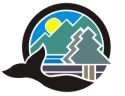 Wednesday, June 15th, 2016 @ 10:00 amACRD Boardroom, 3008 5th Avenue, Port Alberni, BCAttendees:  Wes Hewitt, Penny Cote, Marcie DeWitt, Laurie Money, Dan Schubart, Peter Klaver, Rebecca Hurwitz, , Janice Johnson,Guests: 	Tamara Rampanen, Coordinator, Coastal Family Resource CoalitionRegrets: Laurie Bird, Jess McConnell, Mike Ruttan, Marie Duperreault1.	CALL TO ORDERThe Chairperson called the meeting to order at 10:02 am.The Chairperson acknowledged we are on the traditional territories of the Hupacasath and Tseshaht First Nations.2.	APPROVAL OF AGENDA & MINUTESThe Agenda for June 15th, 2016 was approved.The Meeting Minutes of May 18th, 2016, send out the in camera minutes for approval.Introductions were conducted around the table.3.	COASTAL FAMILY RESOURCE COALTITION UPDATEMs. Rampanen provided a PowerPoint presentation on the Coastal Family Resource Coalition (CFRC).  The CFRC represents Tofino, Ucluelet, Macoah, Hitacu, Esowista, Opitsaht, Ahousaht and Hesquiaht.  CFRC Strategic Priorities for 2016 were reviewed. CFRC Mission Statement is:  To develop the capacity on the West Coast to address the needs of children, youth, families and communities by improving communications and networking between service providers, agencies, communities and funders.  The evaluation framework is tailored to evaluate the activities identified in the CFRC2015 Coming Together Forum and focuses on three key areas; Plan, Collaborative Implementation and Report.  The guiding principles are collaborative and coordinated, inclusive, outcome based, sustainable, and accessible. The strategic priorities are collaboration, accessibility, and development.  Next steps include governance documents (communication & community engagement strategy); working groups and committees (literacy West Coast/coming together planning groups) and financial partnerships.  Ms. Rampanen was thanked for her presentation.  Committee members advised that the information collected and provided by CFRC is invaluable.  Members were impressed with this model and felt it was very innovative.4.	REPORTSCoordinator ReportTOP reviewed the monthly reporting spreadsheetM. DeWitt reported on activities that she has been involved in during the month of May.  M. DeWitt reported above average participation on Face book including new sign ons and more communication from existing members.  Coordinator reviewed the work plan for the next six months highlighting areas of focus.5.	ACHN UPDATESTransportation Action TableWheels for Wellness - wrapping up projectRegional Transportation Asset Mapping – work to start near end of JuneGIS mapping very important - costs, mode and frequency of transportation and travel in and out of Port Alberni.  Do not have enough information in all areasPoverty Forum was held at the Hupacasath First Nation House of Gathering on Monday, May 30th from 10-4. 50 in attendanceCollective Impact Webinars –Marcie will do newsletter and ask people to sign up6.	INFORMATION M. DeWitt reported that LIRN BC Partners’ Workshops are offered as an annual opportunity.  The next applications are due July 4th.  If you have any suggestions please let Marcie know.  Marcie will do a follow up email next week.  Improving distribution of food workshop June 16th L. Money reported that the emphasis on early years is very important for health later.  Much is beginning to happen.J. Johnson reported Nurse Navigators hired and began in February 2016.  They assist First Nation members in hospital and when they have no plans for assistance once they leave hospital.  Nurse Navigators coordinate and work together to assist members when they are hospitalized outside their home community  Nurse navigators are located in Victoria (South), Port Alberni (Central) and Port McNeill (North).  Joy Phillips is the Nurse navigator for Port Alberni P. Cote advised that the Association for Vancouver Island Coastal Communities is bringing forward a presentation for social procurement this Friday, June 17th.  Social Procurement includes food security, housing, jobs and many other areas all put into planning a social aspect.  Sandra Tate is working for the Canadian Government and working towards Vancouver Island being the first test area.  Social procurement gives local contractors priority over free trade.  It can create stability of market and jobs.P. Klaver advised that School District 70 requests a letter of support for a Grant for assistance from UBC.P. Cote updated members on the Coastal Response Exercise held within the Alberni-Clayoquot Regional District held June 7-10th, 2016.  Penny assisted at the Multiplex and the Tseshaht office.  The ACRD Board of Directors held a mock emergency board meeting.P. Cote advised that the Port Alberni Friendship Centre will be requesting a letter of support for program funding as they have been cut back. C. Stevens could come and make a presentation to members.M. DeWitt advised that Julie Rushton is working together with the United Way.  The United Way will be looking into developing impact grants around Poverty and Housing.  Ms. Ruston will attend a ToP meeting to make a presentation when she has more information.7.	ToP MEMBERSHIP AND MEETINGSDiscussion regarding current membership and commitments.  Difficulty in making quorum.  How do we improve participation?  Three empty seats.  Request the ACRD to appoint a member who is able to participate, perhaps target staff rather than elected officials.Policy RecommendationsM. DeWitt advised that the Policy for Table of Partners needs updating and recommended changes.  Members agreed with recommendations.  Teleconference participation of meetings was discussed.8.	Upcoming Action ItemsM. DeWitt advised that there is a need to address the funding for CFRC.  Ms. Rampanen, CFRC, will provide letter requesting funding to the Table of Partners. Funding to the CFRC to be January to December.  A Motion on Funding to CFRC to be considered via email.  The Committee requested the CFRC provide an annual report with including their budget with reporting to be semi-annual.M. DeWitt to follow up with Webinar schedule.  If there is interest in any of the webinars a breakfast meeting could be scheduled.Let Marcie or Penny know if you wish any information to be brought forward at UBCM with Ministers or Staff. Letter from Chair to members regarding commitment to ToP to be written.  What opportunities are being missed and how beneficial it is to attendM. DeWitt to send out letters for summer recruitment if more than three applications then begin application process.M. DeWitt will come up with a proposal for ToP to look at regarding quorum.9.	Meeting CloseThe meeting adjourned at  12:17pm.  The next meeting of the Table of Partners will be held on Wednesday, July 20, 2016.